ПОЛОЖЕНИЕо проведении Международного Фестиваля детского творчества «Спорт как искусство»6-8 декабря 2019 годав рамках ВЫСТАВКИ-ИГРЫ  «Спортлэнд»Цель и задачи:Цель: Популяризация занятий спортом, активным и творческим досугом детей и подростков, как одного из основных средств гармоничного развития подрастающего поколения.Задачи: вовлечение детей и подростков в организованную систему досуговых программ и фестивалей;расширение представлений родителей о возможностях организации творческого и оздоровительного досуга их детей; установление тесных дружеских и творческих связей между коллективами, исполнителями и руководителями творческих и спортивных коллективов; содействие развитию и популяризация многообразия детского творчества и активного досуга; создание атмосферы праздника.Организаторы Фестиваля-конкурса:      Организатор Фестиваля Ассоциация организаций в области массового спорта, игровой индустрии и активного досуга «Город детства».	Соорганизатор Добровольный физкультурный союз. Сроки и место проведения.        Даты проведения: 6 – 8 декабря 2019 года.        Место проведения: г. Москва, КВЦ «Сокольники», павильоны 4, 4.1.Участники:Для участия в фестивале «Группа А» приглашаются любительские детские, юношеские творческие и спортивные коллективы государственных и негосударственных учреждений общего и дополнительного образования, учреждений культуры и спорта, досуговых и спортивных центров, НКО и других организаций города Москвы, Московской области и других регионов РФ. Для участия в Фестивале «Группа В» приглашаются воспитанники детско-юношеских спортивных школ, спортивных и танцевальных федераций, частных спортивных или танцевальных школ, имеющие спортивные разряды или категории, профессионально занимающиеся одним из видов спорта или танцев. Для участия по направлению «Изобразительное искусство», «Декоративно-прикладное творчество», «Фотография» приглашаются учащиеся школ искусств, художественных школ, кружков, студий, а также все любители изобразительного искусства, декоративно-прикладного творчества и искусства фотографии.Возраст участников Фестиваля от 3 до 18 лет.Фестиваль проводится по следующим возрастным категориям:3- 5 лет – Дебют (первые шаги на сцене, не дебют номера)6 -7 лет - младшая группа8-11 лет - средняя группа12 -15 лет - старшая группа16-18 лет Взрослая группаСмешанная группаВ возрастной категории допускается участие не более 25 % участников другой возрастной категории.   К участию в Фестивале приглашаются соло-исполнители, малые формы (от 2 до 5 участников) и ансамбли (от 6 участников).Направления и номинации Фестиваля.Фестиваль проводится по следующим направлениям:Спортивно-танцевальная композиция;Спортивный показательный номер по любому виду спорта (чирлидинг, чир-спорт, аэробика,   мажорет-спорт, степ, джампинг, сайкл, зумба, различные виды единоборств, фехтование, гимнастика, капоэйра, акробатика,  фристайл и другие виды спорта, фитнеса, активности); Спортивный танец;Современный танец (уличные танцы, хип хоп, стрит джаз и т.д.);Цирковое искусство, Оригинальный жанр; детское театральное представление;Эстрадный танец;Детский танец;Классический танец; Современная хореография (модерн, contemporary, свободная пластика);Народный танец, стилизованный народный танец;Вокально-танцевальная композиция; Вокальное творчество (солисты, дуэты, ансамбль);Художественное слово;Изобразительное искусство;Декоративно-прикладное творчество;Фотография;Военно-патриотический номер;Другие номинации (в соответствии с поданными заявками).Номинация – это одно направление, одна возрастная категория, одна групповая категория (например, направление спортивный танец, младшая возрастная группа, ансамбль).Организационные и технические условия участия в Фестивале.Действующее Положение рассылается коллективам и освещается заранее. Организаторы обращают особое внимание участников на необходимость ознакомления с действующим Положением.Для участия в Фестивале необходимо в срок до 26 ноября 2019 года направить на электронный адрес spland@list.ru заявку установленного образца (Приложения №1, №1а) или заполнить заявку онлайн.На каждую номинацию подается отдельная заявка.После получения заявки участнику направляется квитанция на оплату фестивального взноса. Копию квитанции об оплате участник присылает на электронный адрес spland@list.ru. Копия квитанции об оплате должна быть представлена в оргкомитет не позднее 29 ноября 2019 года. Участники, подавшие заявки, но не представившие квитанцию об оплате фестивального взноса в указанный срок, к участию не допускаются.Участники номинации «Спортивно-танцевальная композиция» представляют композицию, в которой использованы либо сюжет, либо тема «Спорта», либо сама композиция популяризирует идеи спорта, здорового образа жизни; в постановке могут быть использованы элементы танца любой направленности, а также спортивные средства выразительности.Участники номинаций «Вокально-танцевальная композиция», «Вокальное творчество», представляющие композиции или произведения, посвященные теме спорта, популяризации идеи спорта и здорового образа жизни, получают дополнительные оценки жюри. В номинациях вокальное творчество, вокально-танцевальная композиция конкурсные произведения исполняются только под фонограмму «минус один». Допускается прописанный «бэк-вокал» только в припеве.Каждый коллектив или соло-исполнитель может представлять на Фестивале номера продолжительностью не более 4 минут каждый.Коллективы, участвующие в номинации спортивно-танцевальная композиция, могут представлять один номер продолжительностью не более 8 минут.Дата, время и продолжительность конкурсных выступлений по направлению «Другие номинации» обговариваются с оргкомитетом дополнительно.Порядок выступлений определяет Организатор заранее. Самостоятельное внесение изменений в порядок выступлений не допускается. Изменения заявленных номеров после окончания срока подачи Заявки на участие не принимается.Фонограмма должна быть выслана на почту вместе с заявкой. С собой должна быть USB Flash Card, где название файла должно быть следующим: название произведения, коллектив. На USB Flash Card не должно быть других файлов, кроме конкурсной программы. Претензии по звучанию фонограмм во время фестиваля не принимаются. (Желательно иметь запасную запись на запасной USB Flash Card).К участию в направлении «Изобразительное искусство» принимаются работы, выполненные на тему «Я люблю тебя, Спорт!».  Участие в направлении «Изобразительное искусство» проходит в формате выставки, проводимой в течение фестиваля-конкурса. От одного участника может быть представлено от одной до трех работ, размер (площадь основания) которых не превышает 50x70.  Работы должны быть оформлены в паспарту (Организаторы работы не оформляют). На лицевой стороне каждой представленной работы должна быть прикреплена этикетка с обязательной информацией: имя, фамилия и возраст автора, название работы, год исполнения, техника исполнения, ФИО педагога (или одного из родителей, в случае личного участия). На оборотной стороне указывается дополнительная информация: адрес, контактный телефон, адрес электронной почты, название организации или коллектива. При несоблюдении данного условия работа участник не допускается к участию. Информация на лицевой и оборотной стороне должна полностью совпадать с информацией в заявке. Вопрос транспортировки работ решается автором самостоятельно.Вопросы прибытия и отбытия участники Фестиваля решают самостоятельно. Фото и видеосъёмка конкурсных выступлений участниками и сопровождающими их лицами разрешена. Участники соглашаются, что фото и видеосъёмка конкурсных выступлений, сделанная Организатором, может быть использована им по своему усмотрению.Каждый участник имеет право на речевую рекламу своего спонсора, условия которой согласовывается с Оргкомитетом заблаговременно в индивидуальном порядке.Руководители (родители, законные представители) участников Фестиваля при подаче заявки автоматически подтверждают согласие со всеми пунктами данного Положения.Оргкомитет оставляет за собой право вносить изменения в программу Фестиваля, прекратить прием заявок в целом или по любой из номинаций, в случае превышения возможного количества участников.Выступления пройдут в павильонах №4 и №4.1 КВЦ «Сокольники», на сценической площадке размер 10х12м, покрытие – сценический линолеум.Конкурсная Программа Фестиваля (предварительная). 6 декабря 2019 года (пятница)15.00 – 19.00 – Спортивно-танцевальная композиция; Показательный спортивный номер; Спортивные танцы; Современные танцы; Цирковое искусство; Вокально-танцевальная композиция; Вокальное творчество.      7 декабря 2019 года (суббота)10:00 – 17.30 – Эстрадный танец; Детский танец.8 декабря 2019 года (воскресенье)10.00 – 17.30 – Народный танец; Стилизованный народный танец; Классический танец; Современная хореография.Направления «Спортивные танцы», «Современный танец», «Вокальное творчество», «Вокально-танцевальная композиция»  и др. могут быть проведены 7 и 8 декабря на сцене павильона №4.1. отдельными блоками при необходимом количестве участников. * Награждение по номинациям и направлениям будут проводиться в течение дня. Оргкомитет оставляет за собой право изменения привязки направлений к вышеуказанным датам. Программа Фестиваля с проживанием для участников из других регионов высылается дополнительно.Определение призеров Фестиваля и награждение.Конкурсные выступления по каждой номинации оцениваются компетентным Жюри, решение которого не оспаривается.Жюри Фестиваля формируется Оргкомитетом и утверждается после приема заявок. Окончательный состав жюри не разглашается до начала Фестиваля. Информация о возможных членах жюри размещается на сайте фестиваля www. artsportfest.ru. В состав жюри Фестиваля входят ведущие педагоги, деятели культуры и спорта. По окончанию каждого конкурсного дня участники и руководители имеют возможность обсудить с членами жюри конкурсные выступления.Итоги конкурсных выступлений в Группе А и Группе В подводятся отдельно.  Выступления оцениваются в два этапа – открытое голосование (предварительная оценка) и закрытое совещание членов (окончательная оценка):     Путем открытого голосования баллы выставляются по следующим критериям: техническое мастерство, композиция, артистизм, раскрытие художественного образазрелищность (костюм, культура исполнения, реквизит), подбор и соответствие музыкального и хореографического материала.  Дополнительные критерии – подбор и соответствие репертуара возрастным особенностям исполнителей,  соответствие тематике Фестиваля.За каждый конкурсный номер каждый член жюри выставляет от 1 до 10 баллов. При этом каждый член жюри выставляет только одну оценку по тому критерию, который он оценивает. Предварительная оценка выступления складывается из суммы баллов всех критериев. В случае, если коллектив показывает два номера в одной номинации, то каждый номер оценивает отдельно, в зачет идет номер, по которому был показан наибольший суммарный балл.Если в результате открытого голосования у двух и более коллективов суммарный балл совпадает, то окончательное присуждение званий участникам происходит по результатам закрытого совещания всех членов жюри. В этом случае члены жюри добавляют специальные баллы жюри от 1 до 10.По итогам  закрытого совещания жюри до награждения участников, призеров и победителей в каждом блоке проводится короткий общий пост-брифинг для руководителей коллективов, выступающих в данном блоке с участием всех членов жюри. В случае, если у руководителей останутся вопросы по итогам конкурса они могут задать их членам жюри в индивидуальном порядке.Оргкомитет не несет ответственности за выставленные членами жюри оценки и присуждение звания участникам.Призовые места и звания присваиваются по результатам обсуждения конкурсных выступлений членами жюри, а также по результатам набранных баллов. Звание Лауреата Фестиваля I степени присваивается коллективу или солисту, показавшему наивысший уровень и занявшему 1-е место в данной номинации (базовая сумма баллов 47 – 50); коллективу вручается диплом, каждому участнику – медаль Лауреата Фестиваля. Лауреатам Фестиваля I степени вручаются дополнительные призы от Партнеров Фестиваля.     Звание Лауреата Фестиваля II и III степени присваивается участникам, занявшим 2-е и 3-е места в данной номинации (базовая сумма баллов 44 – 47, 40 – 44 соответственно); коллективу вручается диплом. Допускается дублирование призовых мест.Звание Дипломанта Фестиваля I, II и III степени присваивается участникам, занявшим 4-е, 5-е и 6-е места в данной номинации (базовые суммы баллов 36 - 39, 33 - 36, 30 – 33 соответственно); коллективу вручается диплом. Допускается дублирование мест.Участникам, не занявшим места с 1-го по 6-е (базовая сумма баллов 29 и меньше), вручаются Дипломы Участника.Коллективам или участникам коллективов могут быть вручены специальные дипломы Фестиваля (количество специальных дипломов не ограничено и зависит от уровня представленной конкурсной программы). Специальные дипломы Фестиваля могут быть вручены руководителям и педагогам коллективов. Всем участникам вручаются именные дипломы участника.По итогам Фестиваля определяется лучший коллектив (малая форма, солист) среди всех участников во всех направлениях и номинациях, которому присуждается Премия «Гран-при».Обладателю премии «Гран-при» вручается сертификат номиналом 30 000 рублей. Обладатель премии «Гран-при» будет объявлен по результатам выступлений всех коллективов в конце заключительного дня выступлений. Информация размещается  на сайте Фестиваля в течение 1-3 дней.В случае отсутствия достойных претендентов на звание обладателя Гран При и Лауреатов I,II,III ступени в отдельных номинациях, указанные  звание могут не присуждаться.Всем участникам Фестиваля предоставляется возможность бесплатно принять участие в игровой  программе выставки «Спортлэнд».Информация обо всех коллективах-участниках размещается в информационном каталоге интерактивной выставки «Спортлэнд».Материалы по подготовке Фестиваля, программа и регламент Фестиваля, итоги фестивальной программы будут размещены на официальном сайте Фестиваля artsportfest.ru и сайте выставки sp-land.ru.Лауреатам и участникам Фестиваля в дальнейшем предоставляется возможность участия в мероприятиях, организованных Ассоциацией «Город детства». По итогам Фестиваля все коллективы будут включены в систему персонального рейтинга каждого коллектива. Будут определены три группы:    Группа «Лидеры» – в нее войдут участники, получившие только звания Лауреатов I – III степени за все представленные номера.     Группа «Лауреаты» - коллективы, получившие как звания Лауреатов I – III степени, так и  звания Дипломантов I – III степени за все представленные номера.     Группа «Дипломанты» - коллективы, получившие  только звания Дипломантов I – III степени  и звание Участника Фестиваля. В каждой группе коллективы будут распределяться по количеству набранных баллов.В случае, если коллектив в течение года принимает участие в нескольких календарных событиях Фестиваля, его результаты складываются и суммарный персональный рейтинг повышается.Для лучших коллективов в каждой группе, а также педагогов и руководителей этих коллективов, определена система поощрений для участия в дальнейших календарных событиях Детского творческого фестиваля «Спорт как искусство». Финансовые Условия участия в Фестивале:Фестивальный взнос с каждого участника составляет:– солист – 1200 руб.- малая форма (2-5 участников) – 1000 руб.- ансамбль (6 человек и более) – 800 руб.; для ансамблей от 15 человек и больше 10% скидка.Фестивальный взнос включает – показ одного номера в рамках конкурсной программы, именной диплом и памятный сувенир каждому участнику, независимо от результатов, участие во всех мероприятиях интерактивной выставки «Спортлэнд», проход на территорию 1-го ребенка в сопровождении 1-го взрослого. При показе 2-го и более номеров в одной возрастной группе фестивальный взнос оплачивается в размере 50%. Фестивальный взнос для участников направлений «Изобразительное искусство», «Декоративно-прикладное творчество», «Фотография» – 1200 руб.Участник коллектива, выступающий сольно, считается отдельным участником. Сольная номинация считается основной. Участники коллектива, выступающие в малых формах, считаются отдельными участниками. Малая форма считается основной.Финансовые условия для участников Группы В высылаются по запросу.В случае неявки участника на фестивальное выступление по причинам, независящим от Оргкомитета Фестиваля, фестивальный взнос не возвращается.Дополнительные Условия участия в Фестивале:Фестиваль проводится в рамках интерактивной выставки «Спортлэнд». Фестивальный взнос предусматривает проход на территорию 1-го ребенка в сопровождении 1-го взрослого (родителя, законного представителя). Для руководителей коллективов вход на территорию свободный.Другие сопровождающие и зрители проходят на территорию в соответствии с общими условиями посещения выставки, размещенными сайте выставки www.sp-land.ru.Контакты Организационного комитета:Электронная почта: spland@list.ru Контактный телефон: 8 (495) 280 15 56Координаторы Фестиваля: Башлай Елена Юрьевна, моб. тел. +7 925 005 27 34Гребень Анастасия 8 (495) 280 15 56Приложение №1ЗАЯВКАна участие в Фестивале детского творчества «Спорт как искусство»6 – 8 декабря 2019 годаПолное название коллектива/ФИ солиста: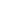 Название Организации, представляющей коллектив на фестивале, либо ФИО физ. лица - участника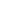 Направление, в котором выступает коллектив: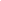 Возрастная категория:                                                    	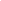 Групповая категория (количество участников):  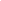 Название композиции (номера, произведения) и его хронометраж (для вокального, вокально-танцевального направления обязательно указывается композитор и автор текста):1.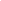 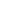 2.  Дополнительная номинация для данной возрастной и групповой категории: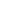 Количество участников в доп. номинации: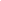 Название композиции (номера) и продолжительность: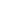 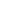 Руководители коллектива, педагог, хореограф, концертмейстер (ФИО полностью) (указываются педагоги, чьи имена указаны в дипломах или могут быть оформлены специальные дипломы фестиваля):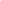 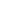 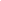 Электронная почта: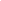 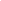  Контактные телефоны:Технический райдер (что необходимо для выступления)Оформление договора и выставление счета для юридических лиц производится  на основании присланных банковских данных юрлица.Список группыКоллектив________________________________________________________________Организация ______________________________________________________________Положение №1 (а)ЗАЯВКАна участие в Конкурсе детского творчества «Спорт как искусство»направление «Изобразительное искусство», Фотография6 – 8 декабря 2019 г.Фамилия, имя автора, дата рождения: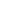 Название работы (работ), год исполнения, техника исполнения: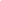 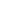 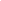 Номинация (живопись, графика, смешанная техника и т.д.)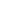 Фамилия, имя, отчество преподавателя (родителя, представителя):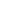 Название Организации, представляющей (направляющей) участника на фестивале, либо ФИО физ. лица – участника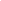 Электронная почта: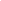 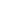  Контактные телефоны:Адрес: 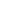 Краткая информация об участнике.Оформление договора и оплата производится на (указываются реквизиты юр. лица или паспортные данные физ. лица)._______________________________________________Список группыКоллектив (участники)______________________________________________________________Организация ______________________________________________________________Город ___________________________________________________________________№Фамилия, имя, Дата рожденияСтатус (участник, руководитель, педагог, хореограф, родитель, сопровождающий)№Фамилия, имяДата рожденияСтатус (участник, руководитель, педагог, родитель, сопровождающий)